Załącznik Nr 5do Zarządzenia zmieniający Załącznik nr 9 do Zarządzenia Nr OR.0050.447.2017 Prezydenta Miasta Gniezna 
z dnia 10 maja 2017 r. w sprawie: zasad wynajmowania lokali użytkowych i powierzchni reklamowych wchodzących w skład komunalnego zasobu Miasta Gniezna.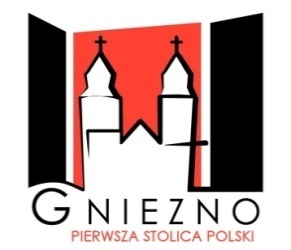 Urząd Miejski w Gnieźnieul. Lecha 662-200 GnieznoWNIOSEK NAJEMCY O PRZEPROWADZENIE POSTĘPOWANIA PRZETARGOWEGO (należy wypełnić wszystkie pola czytelnie, drukowanymi literami)Załącznik:W przypadku Najemców prowadzących działalność gospodarczą zaświadczenie o niezaleganiu ze składkami do  ZUS oraz US, jednak nie starsze niż 3 miesiące.Zgodnie z Rozporządzeniem Parlamentu Europejskiego i Rady (UE) 2016/679 z dnia 27 kwietnia 2016 r. 
w sprawie ochrony osób fizycznych w związku z przetwarzaniem danych osobowych i w sprawie swobodnego przepływu takich danych oraz uchylenia dyrektywy 95/46/WE (ogólne rozporządzenie o ochronie danych), publ. Dz. Urz. UE L Nr 119, s. 1 oraz ustawą z dnia 10 maja 2018 r. o ochronie danych osobowych (Dz.U. z 2018 r. poz. 1000 z p. zm.) wyrażam zgodę na przetwarzanie moich danych osobowych, w celu złożenia 
i przeprowadzenia wszelkich czynności związanych z rozpoznaniem niniejszego wniosku przez jego adresata.Administratorem danych osobowych przetwarzanych ww. celach jest Gmina Miasto Gniezno.Zgodnie z Rozporządzeniem Parlamentu Europejskiego i Rady (UE) 2016/679 z dnia 27 kwietnia 2016 r. w sprawie ochrony osób fizycznych w związku z przetwarzaniem danych osobowych i w sprawie swobodnego przepływu takich danych oraz uchylenia dyrektywy 95/46/WE (ogólne rozporządzenie o ochronie danych), publ. Dz. Urz. 
UE L Nr 119, s. 1 osobie, której dane dotyczą przysługuje prawo:żądania dostępu do danych osobowych;sprostowania, usunięcia lub ograniczenia przetwarzania danych osobowych:wniesienia sprzeciwu;cofnięcia zgody w każdym momencie, jednak bez wpływu na zgodność z prawem przetwarzania danych osobowych, którego dokonano na podstawie zgody przed jej cofnięciem;wniesienia skargi do Prezesa Urzędu Ochrony Danych Osobowych, ul. Stawki 2, 00 – 193 Warszawa.Potwierdzam, że zapoznałam/-em się z treścią powyższego.Gniezno, dnia   ............................				                       …………………………….……..							Podpis  składającego ofertęDane NajemcyNazwisko: …………………………………………………………………..……Imię lub imiona: …………………………………………………………...……Nazwa firmy:..……………………………………………………………...….…PESEL:…………………..…………………………………………………..…….NIP firmy:…………………………………………………………………...……..REGON firmy:…………………………………………………………...………..KRS firmy: ………………….……………………………………………..………Adres Najemcy(siedziba firmy, adres zamieszkania)ulica:………………………………………………………………………….……miejscowość: ……………………………kod pocztowy …..-…………...…Telefon kontaktowy………………………………………………………………………………...……Adres e-mail …………………………………………@………………………………………Adres lokalu użytkowegoul. ……………………………………………………………………….…………Powierzchnia lokalu użytkowego ………………………… m2.Data zawarcia umowy najmu………………………………………………………………………………...……Rodzaj prowadzonej działalności 
w  lokalu………………………………………………………………………………...……Proponowana stawka czynszu netto 
za 1 m2 w przetargu.** W przypadku dwóch lub więcej stawek czynszu np. za powierzchnię podstawową, pomocniczą, piwniczną, proszę podać jedną średnią stawkę czynszu.Proponowana stawka czynszu nie może być niższa niż  max 50 % obowiązującej stawki czynszu lub średniej stawki -  w dniu złożenia wniosku. Ostateczne ustalenie stawki czynszu należy 
do Prezydenta.Prezydent nie może ustalić w postępowaniu przetargowym niższej stawki czynszu 
niż minimalne stawki czynszu stanowiące stawki wywoławcze w przetargach.W przypadku pozytywnego rozpatrzenia wniosku postępowanie przetargowe 
w formie licytacji wszczynane jest w czasie nie dłuższym niż 60 dni.………………… zł netto/miesiąc tj.……………… zł netto x …………….. m2 = ……………………..zł.Informacja o wynajmowanych lokalach lub powierzchniach reklamowych od Miasta GnieznaWYNAJMUJĘ 
NIE WYNAJMUJĘ (zaznaczyć właściwe)Oświadczenie o braku zaległości wobec Miasta Gniezna bez względu na tytuł (w szczególności czynsz, opłaty związane 
z użytkowaniem lokalu, podatek)NIE ZALEGAM ZALEGAM
NIE DOTYCZY(zaznaczyć właściwe)